講座申込書６月３０日（日）「災害級の猛暑・台風・豪雨は地球温暖化が原因なのか？そして今夏はどうなる？」申込締切日　２０１９年6月２5日（火）　※講座名、氏名、年齢、郵便番号、住所、電話番号、Ｆａｘ番号、またはＥメールアドレスを明記の上、郵便、Ｆａｘ、Eメールのいずれかで、三重県環境学習情報センターへお申し込みください。申込書はホームページからダウンロードできます。※個人情報は、本講座に関する当センターからの通信以外には使用しません。　※お申し込みから３日以内に受付の連絡がない場合は、お手数ですがお問い合せください。＜会場アクセス＞　三重県総合文化センター　　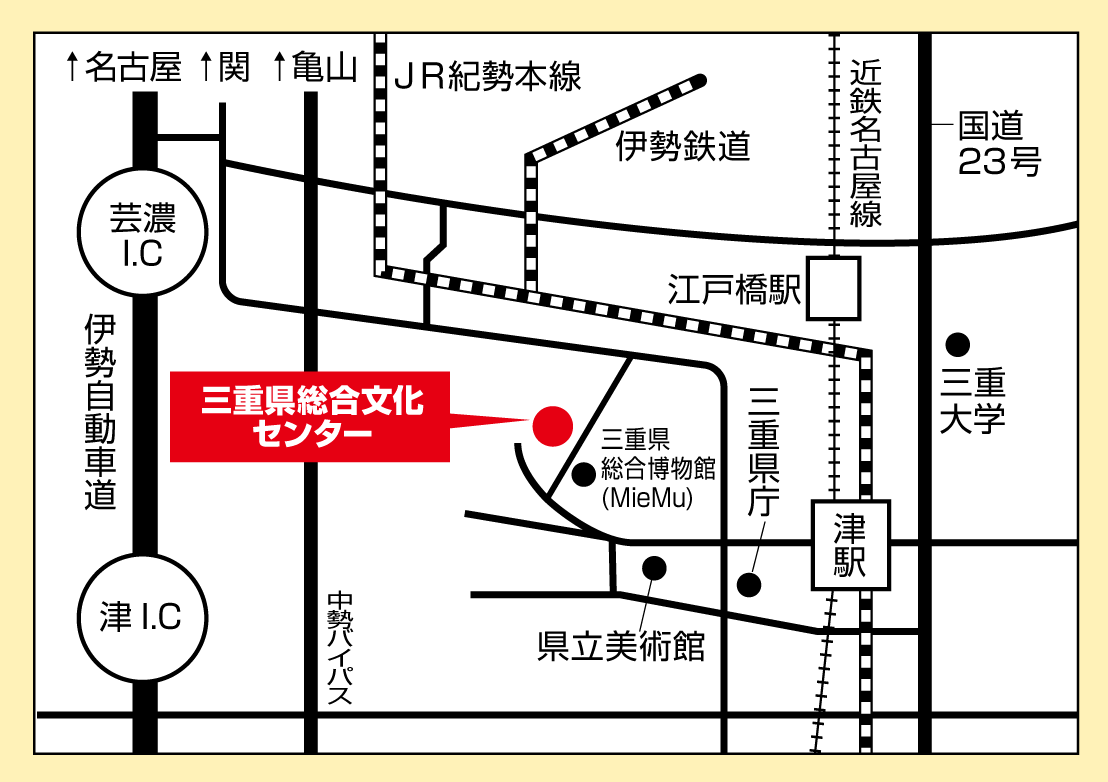 ふ り が な氏　　名年　齢ふ り が な氏　　名住　　所〒〒電 話 番 号Fax番号　または　Ｅ-mailアドレス